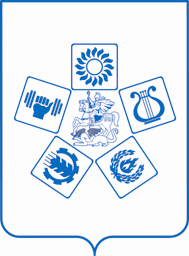 АДМИНИСТРАЦИЯМУНИЦИПАЛЬНОГО ОБРАЗОВАНИЯЛЮБЕРЕЦКИЙ МУНИЦИПАЛЬНЫЙ РАЙОН
МОСКОВСКОЙ ОБЛАСТИПОСТАНОВЛЕНИЕ17.03.2017                                                                                                 № 846-ПАг. ЛюберцыОб утверждении  Положения о порядке размещения нестационарных торговых объектов на территории городского округа ЛюберцыВ соответствии с  Федеральным законом от 06.10.2003 № 131-ФЗ 
«Об общих принципах организации местного самоуправления в Российской Федерации», Федеральным законом от 28.12.2009 № 381-ФЗ «Об основах государственного регулирования торговой деятельности в Российской Федерации», Законом Московской области от 28.12.2016 № 183/2016-ОЗ 
«Об организации местного самоуправления на территории Люберецкого муниципального района», Законом Московской области 
от 30.12.2014 № 191/2014-ОЗ «О благоустройстве в Московской области»,  распоряжением Министерства потребительского рынка и услуг Московской области от 27.12.2012 № 32-Р «Об утверждении Порядка разработки 
и утверждения органами местного самоуправления муниципальных образований Московской области схем размещения нестационарных торговых объектов»,  распоряжением Министерства потребительского рынка и услуг Московской области от 02.06.2014 № 16 РВ-34 «Об утверждении Методических рекомендаций по размещению нестационарных торговых объектов на территории муниципальных образований Московской  области», распоряжением Министерства жилищно-коммунального хозяйства Московской области от 07.08.2015 № 180-РВ «Об утверждении Правил благоустройства территории Люберецкого муниципального района Московской области», Уставом Люберецкого муниципального района Московской области, постановляю:1. Утвердить Положение о порядке размещения нестационарных торговых объектов на территории городского округа Люберцы (прилагается).2. Управлению делами администрации Люберецкого муниципального района (Акаевич В.Г.) опубликовать настоящее Постановление в средствах массовой информации и разместить на официальном сайте администрации Люберецкого муниципального района в сети «Интернет».3. Контроль за исполнением настоящего постановления возложить 
на заместителя Руководителя администрации Тимашкова К.А.Руководитель администрации                                                        И.Г. Назарьева